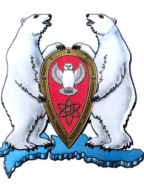 АДМИНИСТРАЦИЯ МУНИЦИПАЛЬНОГО ОБРАЗОВАНИЯ ГОРОДСКОЙ ОКРУГ «НОВАЯ ЗЕМЛЯ»ПОСТАНОВЛЕНИЕ«07» декабря 2020 г. № 36г. Архангельск-55О создании аварийно-спасательных служб на территории муниципального образования городской округ «Новая Земля»В соответствии с Федеральными законами от 06 октября .     № 131-ФЗ «Об общих принципах организации местного самоуправления в Российской Федерации», от 21 декабря . № 68-ФЗ «О защите населения и территорий от чрезвычайных ситуаций природного и техногенного характера», от 12 февраля . № 28-ФЗ «О гражданской обороне», от 22 августа . № 151-ФЗ «Об аварийно-спасательных службах и статусе спасателей», областным законом Архангельской области от 26 сентября . № 391-20-ОЗ «Об аварийно-спасательных службах и статусе спасателей в Архангельской области», администрация муниципального образования городской округ «Новая Земля»п о с т а н о в л я е т:Утвердить Положение о создании аварийно-спасательной службы натерритории муниципального образования городской округ «Новая Земля» согласно приложению к настоящему постановлению.Опубликовать настоящее постановление в газете «Новоземельские вести» и разместить наофициальном сайте муниципального образования городской округ «Новая Земля» в сети Интернет.Постановление вступает  в силу со дня его опубликования.Контроль за исполнением  настоящего постановления оставляю засобой.Глава муниципального образования                                                   Ж.К. МусинУТВЕРЖДЕНОпостановлением администрацииМО ГО «Новая Земля»от 07.12.2020 г. № 37ПОЛОЖЕНИЕ
О создании аварийно-спасательных служб на территории муниципального образования городской округ «Новая Земля»1. Положение о создании аварийно-спасательных служб на территории муниципального образования городской округ «Новая Земля»  (далее – Положение) устанавливает порядок создания и организации деятельности аварийно-спасательных служб на территории муниципального образования.2. Правовую основу создания и деятельности аварийно-спасательных служб муниципального образования составляют Конституция Российской Федерации, Федеральные законы от 06 октября . № 131-ФЗ «Об общих принципах организации местного самоуправления в Российской Федерации», от 21 декабря . № 68-ФЗ «О защите населения и территорий от чрезвычайных ситуаций природного и техногенного характера»,                    от 12 февраля .  № 28 «О гражданской обороне», от 22 августа .  № 151-ФЗ «Об аварийно-спасательных службах и статусе спасателей» (далее – Федеральный закон № 151-ФЗ), иные нормативные правовые акты Российской Федерации, областной закон Архангельской области             от  26 сентября 2007 года № 391-20-ОЗ  «Об аварийно-спасательных службах и статусе спасателей в Архангельской области» (далее – Областной закон № 391-20-ОЗ), Соглашением между ФКУ «Войсковая часть 77510» и муниципальным образованием городской округ «Новая Земля» о взаимодействии в решении вопросов защиты населения и территории от чрезвычайных ситуаций природного и техногенного характера и ликвидации их последствий, организации и проведения аварийно-спасательных и других неотложных работ при чрезвычайных ситуациях, организации тушения пожаров, организации осуществления мероприятий по гражданской обороне, осуществления поиска и спасения людей в тундре и на водных объектах,Устав муниципального образования, настоящее Положение.3. Основные понятия используются в настоящем Положении в значениях, определенных Федеральным законом № 151-ФЗ и Областным законом № 391-20-ОЗ.4. Основными задачами аварийно-спасательных служб являются:поддержание органов управления, сил и средств аварийно-спасательных служб в постоянной готовности к выдвижению в зоны чрезвычайных ситуаций и проведению работ по ликвидации чрезвычайных ситуаций;контроль за готовностью обслуживаемых объектов и территорий к проведению на них работ по ликвидации чрезвычайных ситуаций;ликвидация чрезвычайных ситуаций на обслуживаемых объектах или территориях;иные задачи, установленные законодательством Российской Федерации.Аварийно-спасательные службы муниципального образованиягородской округ «Новая Земля»создаются в форме муниципальных учреждений в порядке, установленном законодательством Российской Федерации.Состав и структуру муниципальных аварийно-спасательных служб, а также орган, специально уполномоченный на решение задач в области защиты населения и территорий от чрезвычайных ситуаций, определяет орган местного самоуправления, исходя из требований законодательства Российской Федерации.Полномочия аварийно-спасательных службмуниципального образования городской округ «Новая Земля»определяются их учредительными документами.Аварийно-спасательные службы муниципального образования городской округ «Новая Земля»могутосуществлять свою деятельность по обслуживанию объектов и территорий на договорной основе в соответствии с действующим законодательством.За аварийно-спасательными службами муниципального образования городской округ «Новая Земля»закрепляется территория обслуживания.Муниципальные аварийно-спасательные службы подлежат обязательной регистрации, которая осуществляется органом местного самоуправления, специально уполномоченным на решение задач в области защиты населения и территорий от чрезвычайных ситуаций, в соответствии со своими полномочиями в порядке, установленном федеральным органом исполнительной власти.Муниципальные аварийно-спасательные службыдляподтверждения своей готовности к реагированию на чрезвычайные ситуации проходят аттестацию в порядке, устанавливаемом Правительством Российской Федерации.Привлечение муниципальных аварийно-спасательных службк ликвидации чрезвычайных ситуаций осуществляется:в соответствии с планами действий по предупреждению и ликвидации чрезвычайных ситуаций;установленным порядком действий при возникновении и развитии чрезвычайных ситуаций;по решению органа местного самоуправления, на основе запроса федеральных органов государственной власти, органов государственной власти субъектов Российской Федерации, органов местного самоуправления, организаций,на территории которых сложились чрезвычайные ситуации.Руководство всеми силами и средствами, привлеченными             к ликвидации чрезвычайных ситуаций, и организацию их взаимодействия осуществляют руководители ликвидации чрезвычайных ситуаций.Руководители аварийно-спасательных служб, прибывшие в зоны чрезвычайных ситуаций первыми, принимают на себя полномочия руководителей ликвидации чрезвычайных ситуаций и исполняют их до прибытия руководителей ликвидации чрезвычайных ситуаций.Руководители ликвидации чрезвычайных ситуаций осуществляют свои полномочия в соответствии с Федеральным законом № 151-ФЗ и иными нормативными правовыми актами.Координацию деятельности всех аварийно-спасательных службна территории муниципального образования городской округ «Новая Земля»осуществляют органы управления при администрации муниципального образования городской округ «Новая Земля», специально уполномоченные на решение задач в области защиты населенияи территорий от чрезвычайных ситуаций. Перемещение, перепрофилирование, ликвидация аварийно-спасательных служб муниципального образования городской округ «Новая Земля»осуществляются в соответствии с законодательством Российской Федерации. Финансовое обеспечение деятельности муниципальных аварийно-спасательных служб, в том числе прав и гарантий спасателей, осуществляется за счет средств местного бюджета муниципального образованиямуниципального образования городской округ «Новая Земля».Комплектование аварийно-спасательных служб оснащение техникой, снаряжением и имуществом осуществляется в соответствии с законодательством Российской Федерации. Права, обязанности и ответственность, гарантии правовой исоциальной защиты, а также страхование спасателей аварийно-спасательных служб муниципального образования определяются Федеральным законом № 151-ФЗ и Областным законом № 391-20-ОЗи иными нормативными правовыми актами Российской Федерации.